Community Consultation Forum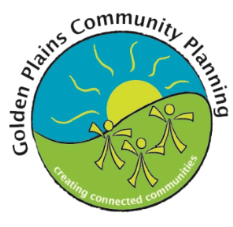 AGENDA      Date, Location, TimeCommunity:Facilitator:Attendees: Apologies:ItemDescription1.Welcome and Introduction2.Community Planning ProgramCommunity Plan:Community owned – your plan for you to implement.Not Council Plan – not a wish list for Council.Good to have aspirational goals in the Plan (longer term) because as grants / priorities change you can apply for funds if it’s in the Plan.Coordinators:Coordinators role is to coordinate the implementation of the Plan.Community members need to be involved in the implementation.Coordinators work behind the scenes, gathering information, organising consultation like tonight, being the community reps to get info, however, they are not responsible for implementation – that is a shared community task.Seed funding:$7,500 for the whole 3-year plan.Kick start funding.Expected to get funds from other places also to see projects through – other grants, local business, in kind support, partnering with other committees, local fund raising events.Be realistic about what to put in Plan.May be about ‘advocating’ rather than doing.3.Achievements from past Plan Delivered by Community Coordinators.4.Tonight’s ProcessThis is a step in the process.First step:Information gathered from the community.Survey was developed and then mailed out, on line and in the newsletter.Community Coordinators spoke with different groups in the community and gathered information from the local school, CFA, historical society; recreation committee and progress association.Information was collated and put into some categories. Tonight:Community members all have copies of that information.The Facilitator reads through so that everyone can have a say.Couple of minutes for any burning new ideas to be added.3 stickers each to go and vote for your top 1-3 priorities (don’t put 3 stickers next to one idea).Cuppa – the Facilitator then collates info.Place around the room top ideas 5- 10 depending on numbers.Put names on who will be involved.Whatever has the most support will be in the Plan.5.After tonight / Next Step:A draft Community Plan will be drawn up by the community coordinators.Next meeting Seed funding will be allocated to projects.If you would like to be involved in that you can either talk to Coordinators and/or come along to that meeting.6. Implementing PlanThose who would like to be involved in projects will be contacted.7.Any questions?8.Getting StartedReiterate3-year Community Plan.7,500 funding.Implemented by the community.1 longer term / aspirational goal.4-5 short term realistic goals will be chosen based on levels of enthusiasm, interest and ability to be implemented.